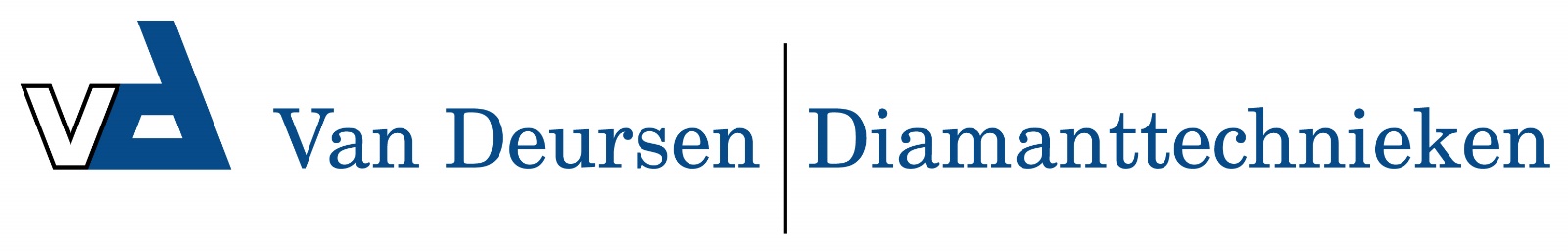 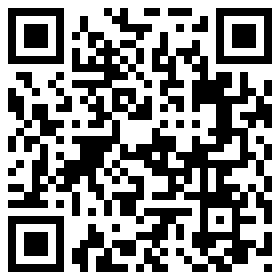 Tilemaster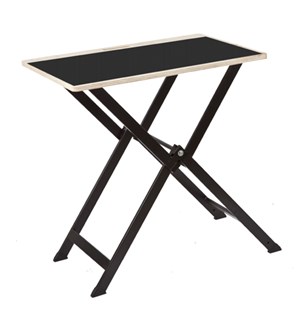 Werktafel - Uiterst compact en sterk, handig voor allerlei klussenBijzondere kenmerkenArtikelnummer 120120Uiterst compact en sterkHandig voor alle tegelwerk, zagen, boren, snijden, etcAnti-slip rubberen toplaagSpecificatiesWerkblad afmeting : 73 x 48 cm